ОтветыПовторение Допишите определения:Движение, которое точно или приблизительно повторяется через определенные промежутки времени, называется колебанием.ХарактеристикиПеред вами три графика колебательного движения. Сравните их характеристики.Изучение темы «Звук»Источником звука являетсяколеблющееся телоЗвук –механическая волнас частотой от16 до20000 ГцИсследование №1Тема «Изучение зависимости скорости звука от параметров среды».Характеристики звука:Громкость (Б, дБ)Исследование  №2Для того чтобы линейка звучала громче нужно отклонить ее на большую амплитуду.Моя гипотеза (подтвердилась, подтвердилась частично, не подтвердилась)Вывод: чем больше (амплитуда, частота) колебаний, тем громкость звука (больше, меньше)Высота  Исследование №3Для того чтобы линейка звучала выше нужно сделать свободный край меньше, частота колебаний увеличится..Вывод: чем больше (амплитуда, частота) колебаний, тем высота звука (больше, меньше).Исследование №4.Вывод: чем выше звук, темголосовые связки натянуты больше.Чем громче звук, тем количество проходящего воздуха больше.Амплитуда -  это величина, показывающая максимальное отклонение от положения равновесия. Измеряется в метрах.Частота -  это величина, показывающая количество колебаний за единицу времени. Измеряется в ГерцахПодчеркните правильный вариантАмплитуда колебаний на графике №1 (равна, больше, меньше) амплитуды на графике №2.Амплитуда колебаний на  графике №1 (равна, больше, меньше) амплитуды на графике №3.Амплитуда колебаний на графике №2 (равна, больше, меньше) амплитуды на графике №3.Частота  колебаний на графике №1 (равна, больше, меньше) частоты на графике №2.Частота  колебаний на графике №1 (равна, больше, меньше) частоты на графике №3.Частота  колебаний на графике №2 (равна, больше, меньше) частоты на графике №3.№1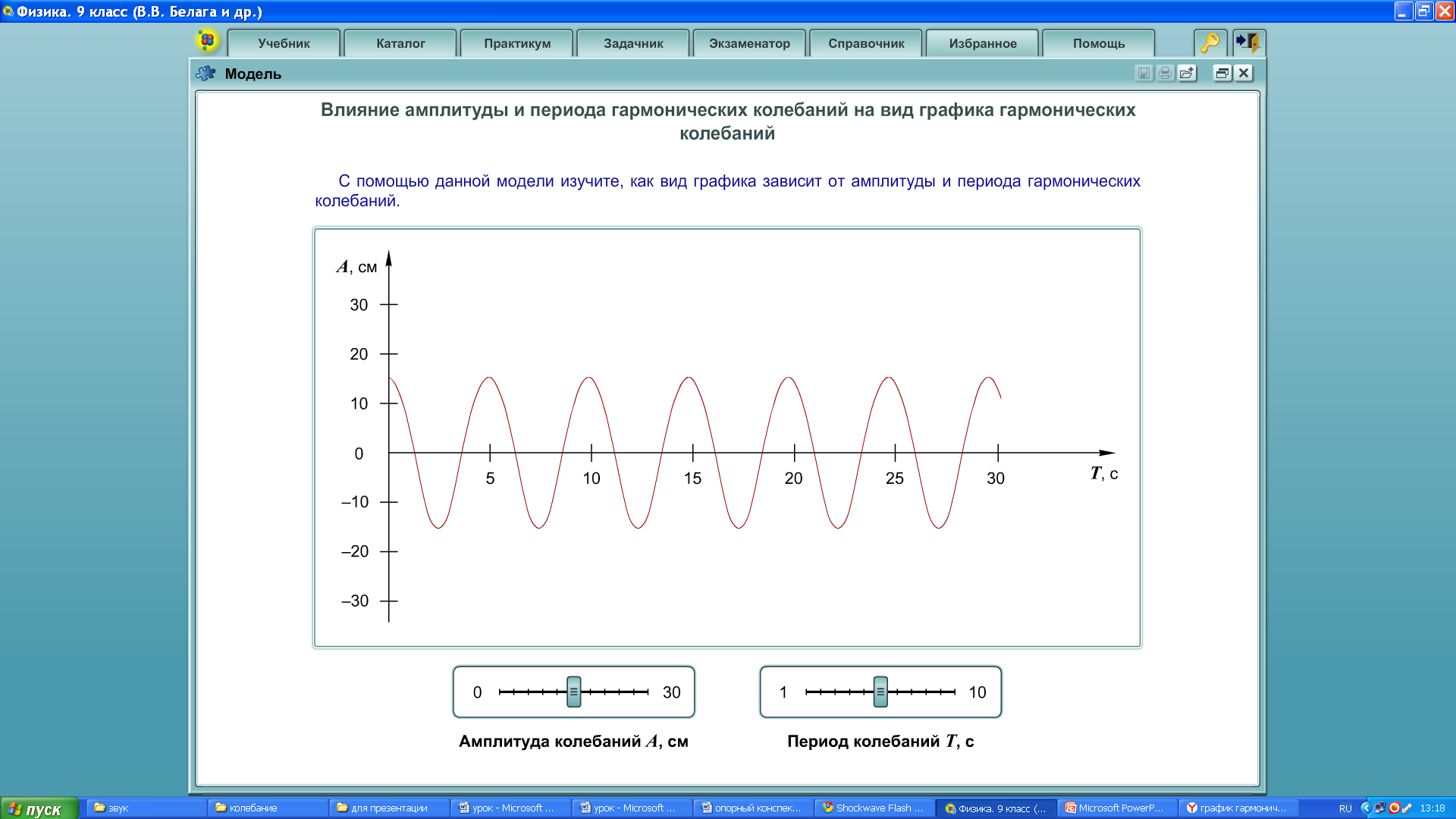 Подчеркните правильный вариантАмплитуда колебаний на графике №1 (равна, больше, меньше) амплитуды на графике №2.Амплитуда колебаний на  графике №1 (равна, больше, меньше) амплитуды на графике №3.Амплитуда колебаний на графике №2 (равна, больше, меньше) амплитуды на графике №3.Частота  колебаний на графике №1 (равна, больше, меньше) частоты на графике №2.Частота  колебаний на графике №1 (равна, больше, меньше) частоты на графике №3.Частота  колебаний на графике №2 (равна, больше, меньше) частоты на графике №3.№2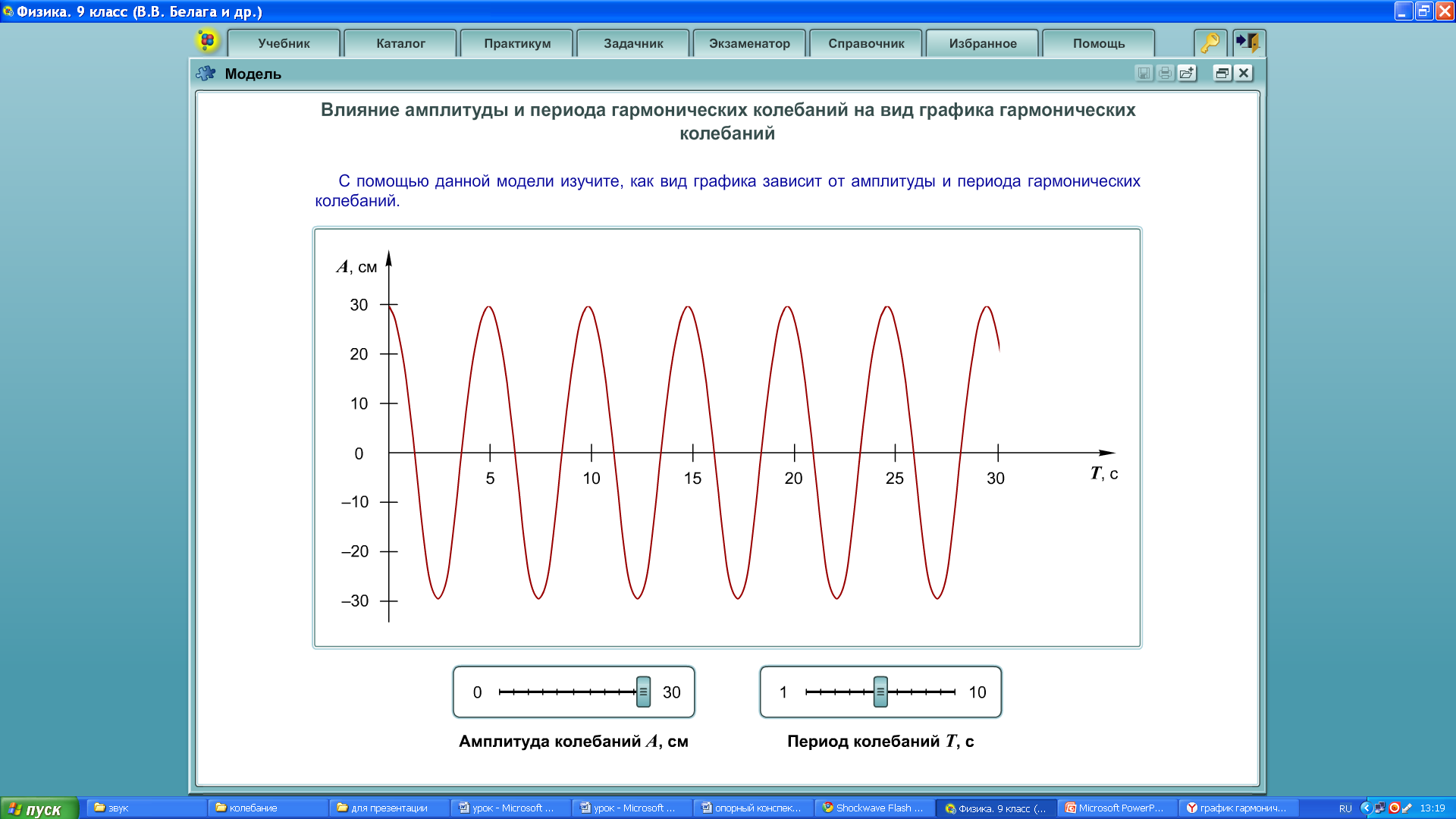 Подчеркните правильный вариантАмплитуда колебаний на графике №1 (равна, больше, меньше) амплитуды на графике №2.Амплитуда колебаний на  графике №1 (равна, больше, меньше) амплитуды на графике №3.Амплитуда колебаний на графике №2 (равна, больше, меньше) амплитуды на графике №3.Частота  колебаний на графике №1 (равна, больше, меньше) частоты на графике №2.Частота  колебаний на графике №1 (равна, больше, меньше) частоты на графике №3.Частота  колебаний на графике №2 (равна, больше, меньше) частоты на графике №3.№3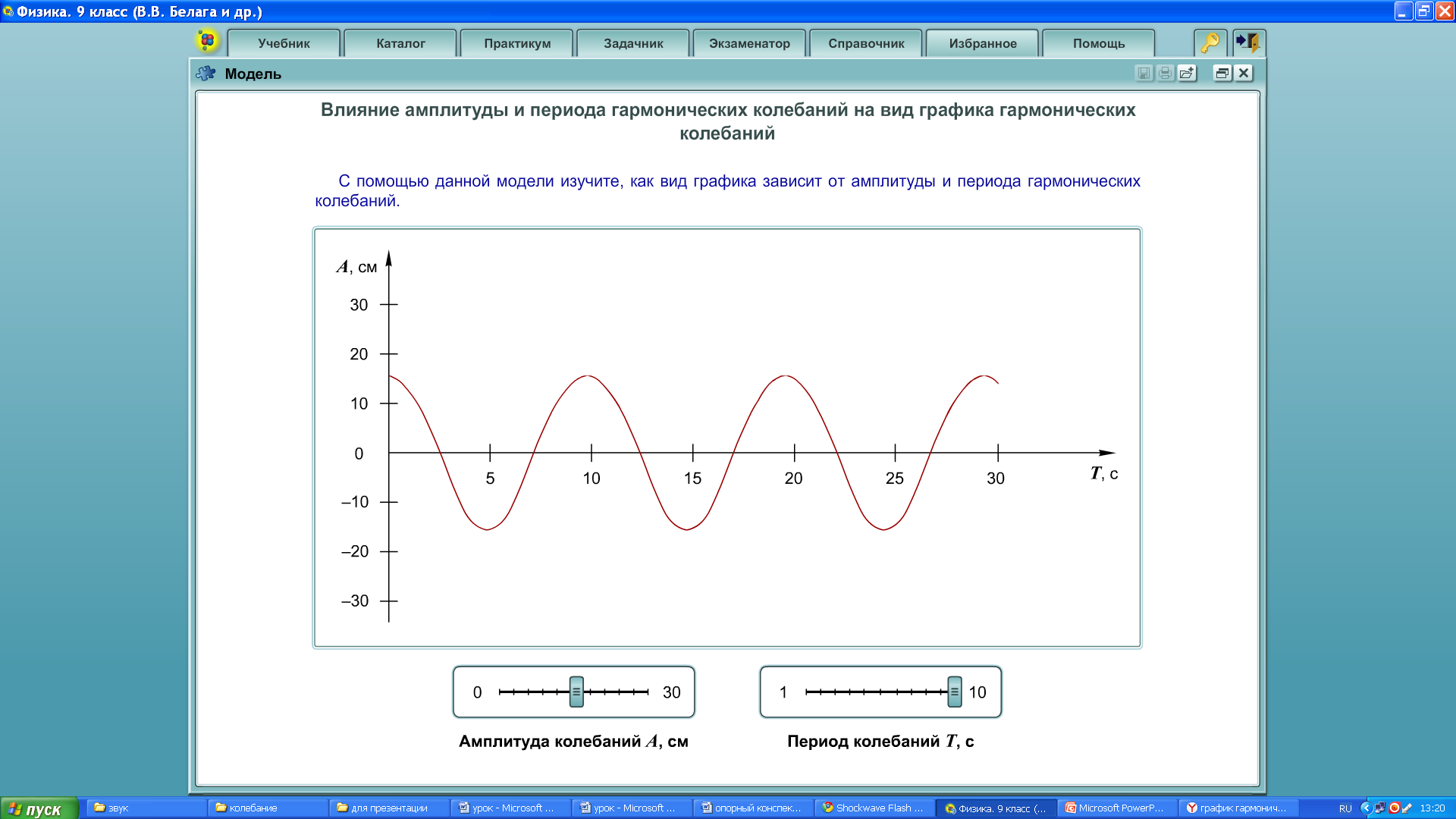 1.Температура средыВывод: скорость звука (зависит, не зависит)  от температуры среды, чем больше температура среды, тем скорость звука больше.(*)Температура влияет на скорость движения молекул, соответственно на скорость распространения звука. При увеличении температуры растет скорость движения молекул и скорость распространения звука. 2. Состояние средыВывод: скорость звука (зависит, не зависит)  от состояния  среды.Быстрее всего звук распространяется втвердой среде.Медленнее всего в газообразнойсреде.(*)Молекулы твердого вещества взаимодействуют сильнее, следовательно волновое движение в такой среде распространяется быстрее.3.Плотность средыВывод: скорость звука (зависит, не зависит)  от плотности  среды. Чем больше плотность  среды, тем скорость звука больше.(*)Чем больше плотность вещества, тем молекулы находятся ближе друг к другу, соответственно взаимодействуют сильнее. Значит волновое движение будет распространяться быстрее.